Об утверждении Положения о порядке размещения нестационарных аттракционов, батутов, передвижных цирков и зоопарков, а также другого развлекательного оборудования на территории Мостовского городского поселенияВ целях урегулирования на территории Мостовского городского поселения Мостовского района размещения нестационарных аттракционов, батутов, передвижных цирков и зоопарков, а также другого развлекательного оборудования, руководствуясь Федеральным законом от 6 октября 2003                        № 131-ФЗ «Об общих принципах организации местного самоуправления в Российской Федерации» п о с т а н о в л я ю:1. Утвердить Положение о порядке размещения нестационарных аттракционов, батутов, передвижных цирков и зоопарков, а также другого развлекательного оборудования на территории Мостовского городского поселения Мостовского района.2. Общему отделу администрации Мостовского городского поселения (Беляев) обнародовать настоящее постановление и разместить на официальном сайте Мостовского городского поселения в сети Интернет (www.pgt-mostovskoy.ru).  3. Признать утратившим силу постановление администрации Мостовского городского поселения Мостовского района от 12 августа 2010 года №341 «О создании межведомственной комиссии  по проверке готовности аттракционной техники, устанавливаемой на территории  Мостовского городского поселения, к работе».3. Контроль за выполнением настоящего постановления оставляю за собой.4. Постановление вступает в силу со дня его обнародования, распространяется на правоотношения сторон возникшие с 3 апреля 2017 года.Глава Мостовскогогородского поселения		                                                                  С.А. Бугаев                                         ЛИСТ СОГЛАСОВАНИЯпроекта постановления администрации Мостовского городского поселенияМостовского района от  ___________________№______«Об утверждении Положения о порядке размещения нестационарных аттракционов, батутов, передвижных цирков и зоопарков, а также другого развлекательного оборудования на территории Мостовского городского поселения »Проект внесен:Начальником отдела по финансам бюджету и экономике администрации Мостовского городского поселения                                             С.А. СамадуроваСоставитель проекта:Ведущий специалист администрации Мостовского городского поселения                                                                                         Н.В. НовоселоваПроект согласован:Начальник общего отдела администрацииМостовского городского поселения	                                             Е.В.БеляевВедущий специалист администрации Мостовского городского поселения                                                 Н.В.Малюкова                ПРИЛОЖЕНИЕУТВЕРЖДЕНОпостановлением администрации      Мостовского городского                   поселения Мостовского районаот_________________ № ____ПОЛОЖЕНИЕо порядке размещения нестационарных аттракционов, батутов, передвижных цирков и зоопарков, а также другого развлекательного оборудования на территории Мостовского городского поселения Мостовского района1.Общие положенияПоложение о порядке размещения нестационарных аттракционов, батутов, передвижных цирков и зоопарков, а также другого развлекательного оборудования на территории Мостовского городского поселения Мостовского района (далее - Положение) регулирует отношения, связанные с размещением на территории Мостовского городского поселения нестационарных аттракционов, батутов, передвижных цирков и зоопарков, а также другого развлекательного оборудования (далее – Объекты развлечения).1.2. Требования настоящего Положения распространяются на объекты развлечения, размещаемые или планируемые к размещению на земельных участках, принадлежащих на праве муниципальной собственности Мостовскому городскому поселению, или на земельных участках, на которые государственная собственность не разграничена.1.3. Размещение Объектов развлечения определяется дислокацией (схемой) мест, предусмотренных для их возможного размещения на территории Мостовского городского поселения (приложение № 1).1.4. Размещение Объектов развлечения в соответствии с дислокацией (схемой) осуществляется за плату, размер которой определяется на основании методики определения размера платы за право размещения Объектов развлечения на территории Мостовского городского поселения Мостовского района (приложение № 2).1.5. Требования, предусмотренные Положением, не распространяются на отношения, связанные с размещением Объектов развлечения при проведении праздничных, общественно-политических, культурно-массовых мероприятий, имеющих однодневный характер.1.6. Основные понятия, используемые в настоящем Положении:- дислокация (схема) – перечень мест, предусмотренных для возможного размещения временных нестационарных аттракционов на территории Мостовского городского поселения Мостовского района.-нестационарный аттракцион – оборудование и приспособления передвижного характера для коллективного или индивидуального пользования в развлекательных целях;- батут (горка) - аттракцион надувной, мобильный немеханизированный, в котором используются пневматические устройства для обеспечения их функционирования.- аттракцион с использованием животных – вид деятельности по обеспечению досуга населения, связанный с организацией верховых поездок и перевозок гужевым транспортом с привлечением животных: лошадей, верблюдов, ослов и т. п., организация выставок с участием животных и птиц (уличный цирк, зоопарк);- передвижной цирк - сооружение, представляющее собой шатер круглой формы с высоким куполом (шапито), внутри которого размещается манеж и сидячие места для зрителей, расположенные амфитеатром;- передвижной зоопарк - совокупность сооружений (клеток, вольеров, манежей), предназначенных для перевозки, содержания, а также для показа и разведения диких животных;- луна-парк - совокупность передвижных аттракционов и иных устройств для развлечений, деятельность которых носит гастрольный характер.1.7. Прием, рассмотрение, проверку документов и принятие решений о размещении Объектов развлечения в определенном месте на территории Мостовского городского поселения Мостовского района осуществляет отдел по финансам бюджету и экономике администрации Мостовского городского поселения.2.Согласование размещения нестационарных аттракционов, батутов, передвижных цирков и зоопарков, а также другого развлекательного оборудования2.1. Для размещения Объектов развлечения на территории Мостовского городского поселения юридические лица и граждане, осуществляющие предпринимательскую деятельность без образования юридического лица (далее - индивидуальные предприниматели) представляют в администрацию Мостовского городского поселения:- заявление на имя главы администрации с указанием предполагаемого места и срока размещения Объектов развлечения (Приложение №3);- сведения о заявителе (копия свидетельства о государственной регистрации юридического лица, копия свидетельства о постановке на налоговый учет, копия свидетельства о государственной регистрации в качестве индивидуального предпринимателя);- информационно-технический документ (технический паспорт, другой документ) завода-изготовителя аттракциона, батута или другого развлекательного оборудования (на русском языке), оформленный в соответствии с требованиями действующего законодательства.2.2. Администрация Мостовского городского поселении Мостовского района в течение 7 календарных дней рассматривает поданное заявление и принимает решение о заключении договора о размещении Объектов развлечения, либо письменно уведомляет юридическое лицо или индивидуального предпринимателя об отсутствии возможности размещения Объектов развлечения.Решение об отсутствии возможности размещения Объектов развлечения принимается в случаях, если:- предполагаемое место размещения Объектов развлечения отсутствует в дислокации (схеме) мест, на которых возможно размещение нестационарных аттракционов, батутов, передвижных цирков и зоопарков, а также другого развлекательного оборудования на территории Мостовского городского поселения Мостовского района;- предполагаемое место размещения Объектов развлечения уже согласовано другому юридическому лицу или индивидуальному предпринимателю, который ранее направил в администрацию Мостовского городского поселения Мостовского района документы в соответствии с п. 2.1. настоящего Положения, и отсутствует физическая возможность размещения дополнительно других Объектов развлечения на данном месте;- отсутствия указанных в настоящем Положении документов, необходимых для согласования размещения Объектов развлечения.2.3. В течение 3 рабочих дней после принятия решения о заключении договора о размещении Объектов развлечения, администрация Мостовского городского поселения Мостовского района направляет юридическому лицу или индивидуальному предпринимателю, обратившемуся с заявлением о размещении Объектов развлечения, проект договора (Приложение №4), который необходимо в течение 3 рабочих дней с момента получения подписать и вернуть в администрацию Мостовского городского поселения Мостовского района. В случае неподписания юридическим лицом или индивидуальным предпринимателем проекта договора в установленный срок, договор считается незаключенным.После заключения договора юридическое лицо или индивидуальный предприниматель обязан произвести в полном объеме плату за размещение Объектов развлечения путем перечисления денежных средств на расчетный счет, указанный в Договоре.2.4. При размещении Объектов развлечения юридические лица и индивидуальные предприниматели обязаны:- соблюдать настоящее Положение;- эксплуатировать Объекты развлечения по назначению, в соответствии с режимом работы, установленным в договоре;- обеспечить установку контейнеров, урн, емкостей для сбора мусора и экскрементов животных;- предусмотреть места для отдыха родителей рядом с Объектами развлечения;- использовать здоровых животных, прошедших курс обязательных вакцинаций, ветеринарных обработок, диагностических исследований в соответствии с требованиями ветеринарного законодательства (в случае размещения Объектов развлечения с участием животных и птиц);- обеспечить надлежащее санитарное состояние на территории выделенного участка для размещения Объектов развлечения, а также на прилегающей территории шириной  по периметру участка;- выполнять требования безопасной эксплуатации Объектов развлечения;- выполнять требования нормативно-правовых актов в сфере благоустройства;- обеспечить предоставление необходимой информации потребителям, размещенной в удобном для обозрения месте, которая должна соответствовать правилам бытового обслуживания населения в Российской Федерации, утвержденных Постановлением Правительства Российской Федерации от 15 августа 1997 года № 1025 «Об утверждении Правил бытового обслуживания населения в Российской Федерации»;Несоблюдение обязанностей, установленных настоящим пунктом, является основанием для досрочного расторжения Договора.2.5. При организации размещения Объектов развлечения юридическим лицам и индивидуальным предпринимателям запрещается:- производить захоронение павших животных и птиц на территории Мостовского городского поселения Мостовского района;- размещать сооружения и конструкции вне отведенной территории;2.6. По окончании срока осуществления деятельности Объектов развлечения в соответствии с согласованными сроками, или при досрочном расторжении договора по основаниям указанным в п.2.4 настоящего Положения, юридические лица или индивидуальные предприниматели обязаны освободить используемую территорию и привести её в первоначальное состояние в течение 1 рабочего дня.3. Ответственность за нарушение настоящего Положения3.1. За нарушение санитарных правил, правил в сфере благоустройства, требований безопасности при эксплуатации объектов юридические лица и индивидуальные предприниматели несут ответственность в соответствии с законодательством Российской Федерации и Краснодарского края.3.2. При причинении вреда объектам внешнего благоустройства на территориях общего пользования юридические лица и индивидуальные предприниматели обязаны возместить причиненный ущерб в полном объеме.3.3. В случае осуществления деятельности Объектов развлечения без согласования, а равно вне дислокации (схемы), юридические лица и индивидуальные предприниматели привлекаются к административной ответственности. 3.4. Привлечение к административной ответственности не освобождает юридических лиц и индивидуальных предпринимателей от обязанности по устранению допущенных нарушений и возмещению причиненного ущерба.4. Досрочное расторжение договора о размещении нестационарных аттракционов, батутов, передвижных цирков и зоопарков, а также другого развлекательного оборудования на территории Мостовского городского поселения Мостовского района.4.1. Досрочное расторжение договора возможно по соглашению сторон, в судебном порядке, либо по инициативе администрации Мостовского городского поселения Мостовского района в одностороннем порядке.Досрочное расторжение Договора администрацией Мостовского городского поселения Мостовского района в одностороннем порядке осуществляется в следующих случаях:а) прекращение юридическим лицом или индивидуальным предпринимателем в установленном законом порядке своей деятельности;б) при не выполнении обязанностей, установленных в п.2.4 настоящего Положения.4.2. В случае досрочного расторжения договора администрация Мостовского городского поселения Мостовского района в течение 5 рабочих дней, с момента принятия решение о досрочном расторжении договора, направляет юридическому лицу или индивидуальному предпринимателю соответствующее уведомление (приложение №5). В этом случае договор считается расторгнутым с даты направления уведомления, при этом юридическому лицу или индивидуальному предпринимателю не компенсируются понесенные затраты, в том числе плата за размещение Объектов развлечения.Начальник отдела по финансам бюджету и экономике администрацииМостовского городского поселения                                             С.А. СамадуроваПриложение № 1
к Положению о порядке размещения нестационарных аттракционов, батутов, передвижных цирков и зоопарков, а также другого развлекательного оборудования на территории Мостовского городского поселения Мостовского районаДислокация (схема) мест, на которых возможно размещение нестационарных аттракционов, батутов, передвижных цирков и зоопарков, а также другого развлекательного оборудования на территории Мостовского городского поселения Мостовского районаНачальник отдела по финансам бюджету и экономике администрацииМостовского городского поселения                                             С.А. Самадурова                                                                      Приложение № 2к Положению о порядке размещения нестационарных аттракционов, батутов, передвижных цирков и зоопарков, а также другого развлекательного оборудования на территории Мостовского городского поселения Мостовского районаМЕТОДИКАопределения размера платы за право размещениянестационарных аттракционов, батутов, передвижных цирков и зоопарков, а также другого развлекательного оборудования на территории Мостовского городского поселения Мостовского районаА=(КС*П)/Кдн*ДА- цена на право заключения договора на размещение нестационарных аттракционов, батутов, передвижных цирков и зоопарков, а также другого развлекательного оборудования;КС – среднее значение удельных показателей кадастровой стоимости земельных участков по 5 группе вида разрешенного использования по кадастровому кварталу, в котором расположен земельный участок, планируемый для размещения нестационарного торгового объекта; П - площадь земельного участка;Кдн- количество календарных дней в году;Д- срок размещения нестационарных аттракционов, батутов, передвижных цирков и зоопарков, а также другого развлекательного оборудования (дней).Начальник отдела по финансам бюджету и экономике администрацииМостовского городского поселения                                             С.А. СамадуроваПриложение № 3к Положению о порядке размещения нестационарных аттракционов, батутов, передвижных цирков и зоопарков, а также другого развлекательного оборудования на территории  Мостовского городского поселения Мостовского районаФОРМА ЗАЯВЛЕНИЯна размещение нестационарных аттракционов, батутов, передвижных цирков и зоопарков, а также другого развлекательного оборудования на территории Мостовского  городского поселения Мостовского района Главе администрацииМостовского городского поселения Мостовского районаС.А. Бугаеву________________________________________(Ф.И.О. предпринимателя,наименование юридического лица,______________________________________________________________(адрес, телефон)ЗаявлениеПрошу Вас разрешить размещение нестационарных аттракционов, батутов, передвижных цирков и зоопарков, а также другого развлекательного оборудования на территории Мостовского городского поселения Мостовского района_____________________________________________________________, (указать вид развлекательного оборудования) ___________________________________________________________________(указать место размещения)с «__»_______20__ г. по «___» ______________20__ г.                                   (указать период размещения)Режим работы ___________________________ Площадь размещения ________________ кв. мОбязуюсь соблюдать санитарные нормы, нормы пожарной безопасности, Порядок размещения нестационарных аттракционов, батутов, передвижных цирков и зоопарков, а также другого развлекательного оборудования на территории Мостовского городского поселения Мостовского района, нормы действующего законодательства Российской Федерации, Краснодарского края.С Положением о порядке размещения нестационарных аттракционов, батутов, передвижных цирков и зоопарков, а также другого развлекательного оборудования на территории Мостовского городского поселения Мостовского района ознакомлен(а).Прилагаю: документы, указанные в п. 2.1 Положения о порядке размещения нестационарных аттракционов, батутов, передвижных цирков и зоопарков, а также другого развлекательного оборудования на территории Мостовского городского поселения Мостовского района.  на ________ листах. 1. ___________________________________________________________________2. ___________________________________________________________________3. ___________________________________________________________________Подпись /ФИО/ «__»____________20__  г.Приложение № 4к Положению о порядке размещения нестационарных аттракционов, батутов, передвижных цирков и зоопарков, а также другого развлекательного оборудования на территории Мостовского городского поселения Мостовского района ДОГОВОР № ___о размещении нестационарных аттракционов, батутов, передвижных цирков и зоопарков, а также другого развлекательного оборудования на территории Мостовского городского поселения Мостовского районапгт Мостовской 	                          		              "___ " ____________ 20 ___ г.Администрация Мостовского городского поселения Мостовского района, в лице главы администрации Бугаева Сергея Александровича, действующего на основании Устава, именуемая в дальнейшем «Администрация», с одной стороны и__________________________________________________________________именуемое (ый) в дальнейшем «Хозяйствующий субъект», в лице_______________________________________________________________ (Ф.И.О. руководителя, индивидуального предпринимателя или физического лица) действующее (ий) на основании___________________________________ с другой стороны, а вместе именуемые Стороны, заключили настоящий Договор о нижеследующем:Предмет ДоговораАдминистрация предоставляет Хозяйствующему субъекту право разместить нестационарные аттракционы, батуты, передвижные цирки и зоопарки, а также другое развлекательное оборудование:________________________________________, (далее – Объекты развлечения)(наименование объектов)__________________________________________________________________(местоположение объектов)согласно дислокации (схеме) мест, на которых возможно размещение Объектов развлечения, на территории Мостовского городского поселения Мостовского района.Период функционирования Объектов развлечения устанавливается: с "___" ____________ 20 ___ г. по "___" ____________ 20 ___ г.,режим работы с _____ч._____мин. до _____ч._____мин. по следующим дням:__________________________.2. Условия размещения Объектов2.1. Хозяйствующий субъект обязан использовать место размещения Объектов развлечения для целей, указанных в пп. 1.1. настоящего договора.2.2. Договор является подтверждением права на осуществление Хозяйствующим субъектом от своего имени предпринимательской деятельности в месте, предусмотренном в пп 1.1. Договора.2.3. Ответственность за эксплуатацию (содержание) Объектов развлечения и места их размещения несет Хозяйствующий субъект. 3. Права и обязанности Сторон3.1. Хозяйствующий субъект имеет право использовать место для размещения Объектов развлечения на условиях, установленных договором.3.2. Хозяйствующий субъект обязан:- соблюдать Положение о порядке размещения нестационарных аттракционов, батутов, передвижных  цирков и зоопарков, а также другого развлекательного оборудования на территории  Мостовского городского поселения Мостовского района;- эксплуатировать Объекты развлечения по назначению, в соответствии с режимом работы, установленным п.п.1.2. договоре;- обеспечить установку контейнеров, урн, емкостей для сбора мусора и экскрементов животных;- использовать здоровых животных, прошедших курс обязательных вакцинаций, ветеринарных обработок, диагностических исследований в соответствии с требованиями ветеринарного законодательства (в случае размещения Объектов развлечения с участием животных и птиц);- обеспечить надлежащее санитарное состояние на территории выделенного участка для размещения Объектов развлечения, а также на прилегающей территории шириной  по периметру участка;- выполнять требования безопасной эксплуатации Объектов развлечения;- выполнять требования нормативно-правовых актов в сфере благоустройства;- обеспечить предоставление необходимой информации потребителям, размещенной в удобном для обозрения месте, которая должна соответствовать правилам бытового обслуживания населения в Российской Федерации, утвержденных Постановлением Правительства Российской Федерации от 15 августа 1997 года № 1025 «Об утверждении Правил бытового обслуживания населения в Российской Федерации»; - произвести в полном объеме плату за размещение Объектов развлечения в размере _________ руб. путем перечисления денежных средств по следующим реквизитам: 352570, Краснодарский край, Мостовский район, пгт Мостовской, ул. Кооперативная, 58, ИНН 2342016127, КПП 234201001, УФК                                   по Краснодарскому краю (администрация Мостовского городского поселения) л/с 04183019810, р/с 401018103000000100013, Южное ГУ Банка России                               г. Краснодар, БИК 040349001, ОКТМО 03633151, ОГРН 1052323610910, КБК дохода 99220705030130000180 (прочие безвозмездные поступления в бюджеты городских поселений - плата за размещение объектов развлечения по договору        от ____ №___).Несоблюдение обязанностей, установленных настоящим пунктом, является основанием для досрочного расторжения договора.3.3. При организации размещения Объектов развлечения Хозяйствующим субъектам запрещается:- производить захоронение павших животных и птиц на территории Мостовского городского поселения Мостовского района;- размещать сооружения и конструкции вне отведенной территории;3.4. По окончании срока осуществления деятельности Объектов развлечения в соответствии с согласованными сроками, или при досрочном расторжении договора по основаниям указанным в п.3.2. настоящего договора, Хозяйствующий субъект обязан освободить используемую территорию и привести её в первоначальное состояние в течение 1 рабочего дня.3.5. Администрация имеет право контролировать соблюдение Хозяйствующим субъектом условий настоящего договора.3.6. Администрация обязана не нарушать права Хозяйствующего субъекта, предусмотренные законодательством Российской Федерации и настоящим договором.4. Ответственность сторон4.1. За нарушение санитарных правил, правил в сфере благоустройства, требований безопасности при эксплуатации Объектов развлечения Хозяйствующий субъект несет ответственность в соответствии с законодательством Российской Федерации и Краснодарского края.4.2. При причинении вреда объектам внешнего благоустройства на территориях общего пользования Хозяйствующий субъект обязан возместить причиненный ущерб в полном объеме.5. Иные условия5.1. Все изменения и дополнения к настоящему договору, не противоречащие законодательству Российской Федерации, оформляются письменными дополнительными соглашениями, являющимися неотъемлемой частью настоящего Договора.5.2. Стороны обязуются принять все меры к урегулированию путем переговоров любых спорных вопросов, разногласий либо претензий, касающихся исполнения настоящего договора.Споры, не урегулированные во внесудебном порядке, разрешаются в судебном порядке5.3. В случаях, не предусмотренных настоящим договором, Стороны руководствуются законодательством Российской Федерации, Краснодарского края и нормативными правовыми актами администрации Мостовского городского поселения.5.4. Расторжение договора возможно по соглашению сторон, в судебном порядке, либо досрочно по инициативе администрации Мостовского городского поселения Мостовского района.Досрочное расторжение договора администрацией Мостовского городского поселения Мостовского района в одностороннем порядке осуществляется в следующих случаях:а) прекращение Хозяйствующим субъектом в установленном законом порядке своей деятельности;б) по основаниям, установленным в п.3.2 настоящего договора.5.5. В случае досрочного расторжения договора администрация Мостовского городского поселения Мостовского района в семидневный срок с момента принятия распоряжения о досрочном расторжении договора направляет Хозяйствующему субъекту соответствующее уведомление. В этом случае договор считается расторгнутым с даты направления уведомления, при этом Хозяйствующему субъекту не компенсируются понесенные затраты, в том числе плата за размещение Объектов развлечения.5.6. Настоящий договор составлен в двух экземплярах, имеющих равную юридическую силу, по одному экземпляру для каждой из Сторон.Реквизиты и подписи сторонАдминистрация: администрация Мостовского городского поселения Мостовского района, ОГРН 1052323610910, ИНН 2342016127 юридический адрес: Краснодарский край, Мостовский район, пгт Мостовской,                                 ул. Кооперативная, 58.Хозяйствующий субъект________________________________________________________________________________________________________________Администрация:Глава Мостовскогогородского поселения		                                                                 С.А. БугаевХозяйствующий субъект: _________________________________________ Приложение № 5к Положению о порядке размещения нестационарных аттракционов, батутов, передвижных цирков и зоопарков, а также другого развлекательного оборудования на территории Мостовского  городского поселения Мостовского района                                                                                                                                                                                                                                                                     _____________________________________                                                    _____________________________________                                                            (Ф.И.О. предпринимателя, наименование                                                                                    юридического лица)                                                      _____________________________________                                                     ______________________________________                                                    _____________________________________                                                                                                   (адрес, телефон)УВЕДОМЛЕНИЕ О РАСТОРЖЕНИИ ДОГОВОРАМежду администрацией Мостовского городского поселения Мостовского района и ________________________________________________был заключен договор №______ от__________ о размещении нестационарных                      аттракционов, батутов, передвижных цирков и зоопарков, также другого развлекательного оборудования на территории Мостовского городского поселения Мостовского района  (далее – Договор).В соответствии с пп.5.4 - 5.5. договора администрация Мостовского городского поселения Мостовского района вправе в одностороннем порядке расторгнуть договор.Администрация Мостовского городского поселения Мостовского района уведомляет ____________________________________________________(указать Ф.И.О. предпринимателя, наименование юридического лица),о том, что договор №________ от _____________ считается расторгнутым с даты направления уведомления. Начальник отдела по финансам бюджету и экономике администрацииМостовского городского поселения                                             С.А. Самадурова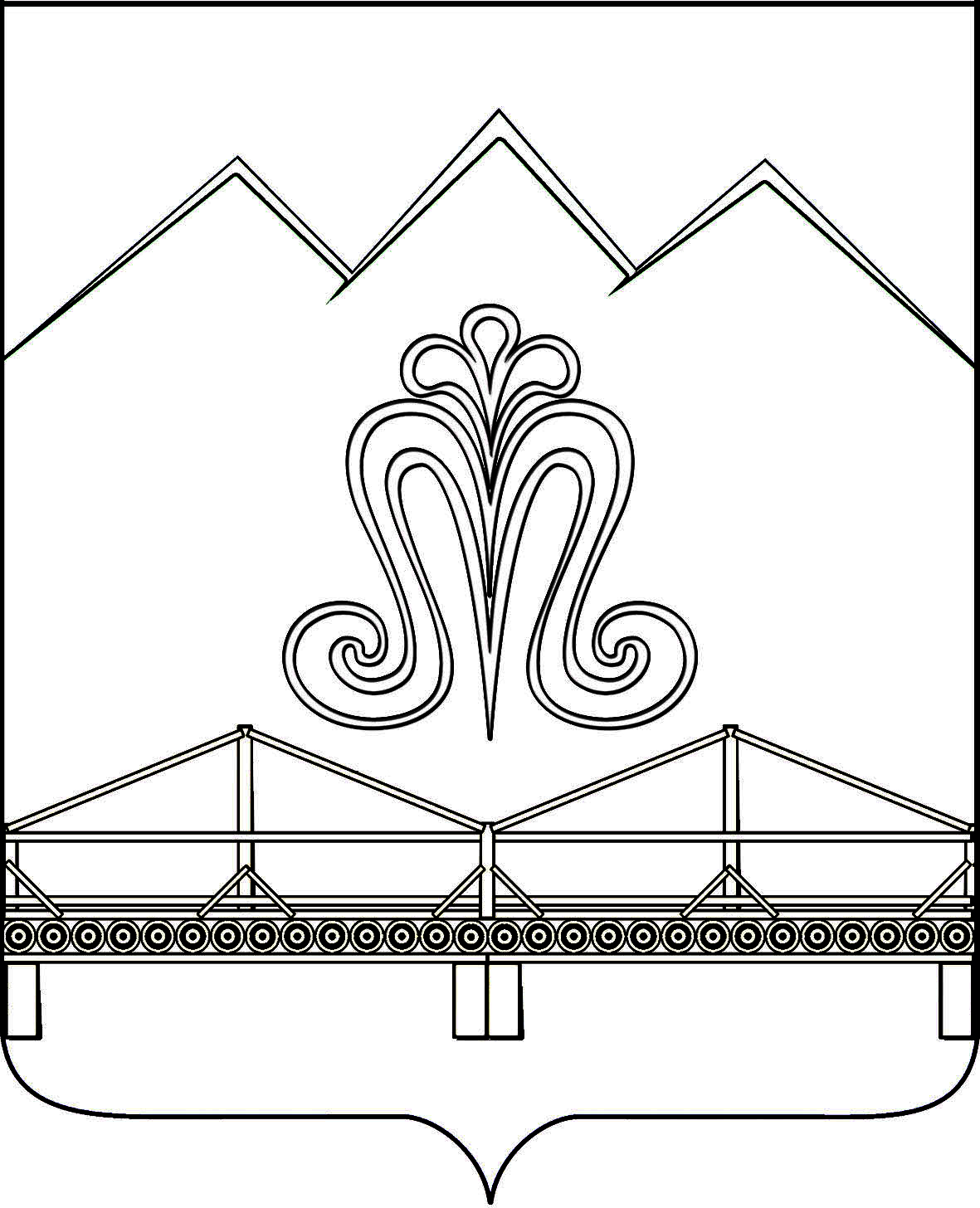  АДМИНИСТРАЦИЯ МОСТОВСКОГО ГОРОДСКОГО ПОСЕЛЕНИЯ МОСТОВСКОГО РАЙОНА ПОСТАНОВЛЕНИЕ             от ____________                                                     №  ____________  пгт Мостовской№ п/пМесторасположение Вид развлекательного оборудования1.- на территории  парка «Победы» в районе ДЮСШ «Юность»            (ул. Советская)Батуты, луна-парк2.- центральная площадь парка «Победы» (напротив сцены)прокат детских машин, велосипедов3.- участок на пересечении ул. Аэродромной - Переправненскойпередвижной цирк, передвижной зоопарк, луна-парк№от20г.